Aditya Institute of Technology and Management (AITAM), TekkaliAn Autonomous InstitutionDepartment of Training & PlacementREMINDER CIRCULARDate: 19-01-2016Greetings!!!!Dear 2016 pass out studentsWe are happy to inform you that “VEE TECHNOLOGIES” is visiting our campus to recruit 2016 pass outs of B.Tech: Mechanical & MBA students on 22-01-2016. Date of Recruitment		: 22-01-2016 (Friday)Report Time			: 9:00 AMEligibility                                    :  MBA & B.Tech: Mechanical [X, XII- No Criteria, 70% in MBA, B.Tech (Mech)] with no backlog.Venue                                         : D-Block Seminar Hall (AITAM)Job Location		             : Banglore/Salem/ChennaiSalary	: Fresher’s Salary start’s from 7000/- CTC to 18000/-CTC per month based on the roles which is inclusive of PF and ESI benefits.Website			: www.veetechnologies.comDesignation	: 1. BD-Trainee, 2. Engineering-TraineeStudent should come with      : College ID card, 2 copies of updated Resumes,   2 passport size photos  all certificates Xerox copies, Placement Uniform.Selection Procedure		: Written test & Skill setSkill Set : Good Communication , Computer Knowledge, Analytical & Comprehension &Typing SkillsEngineering:1. Good Exposure to Mechanical Design Engineering2. Candidate needs to have good & consistent academic records3. Excellent analytical and Communication Skills4. Willingness to be a team player and show initiative where neededBusiness Development:1. Excellent verbal communication and interpersonal Skills.2. Good in Listening Skills & Excellent in written communication skill.3. High on Initiative and self-driven person. Good in networking skill.4. Good exposure in marketing and international marketing subjects.5. Good in online search data mining and contact collection, He should be an extrovert person.Training:1. Free training will be given on the above said skill set requirement for 30-60 days2. Salary evaluation after successful completion of the training program3. Confirmation Increment is given for Critical Positions where employee starts with astipend4. Number of days in training can be reduced depending on the candidate’s performance5. Qualified trainees will be paid salary from Training Start DateGeneral Terms:1. Candidates should work for at least 18 months (apart from training)2. They have to submit their X or XII original mark certificate as a commitment, till they complete 18 months.Benefits & Facilities:1. Annual appraisals, Average annual increment ranges from 7%-40 % Based on the performance.2. Fast Track Growth for Top Performers, Good career development Opportunities.3. Gratuity for employees working more than 5 years.4. Transport facilities for Night Shift Employees, Canteen facilities.Note: All the students those who want to apply for “Vee Technologies” should enroll their name with    T& P cell on or before 21-01-2016.For more details contact Training & Placement cell.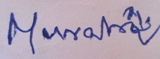 						 B.V.G.MURALI KRISHNA									 	(Head Placements)Copy to: Director, Principal, Dean (FS), Copy to: MBA & MECH HODs for information and circulation among the students,Copy to: Placement Notice boards.